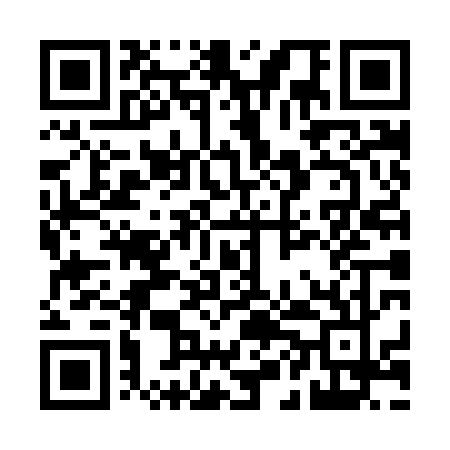 Prayer times for Gangerkot, BangladeshWed 1 May 2024 - Fri 31 May 2024High Latitude Method: NonePrayer Calculation Method: University of Islamic SciencesAsar Calculation Method: ShafiPrayer times provided by https://www.salahtimes.comDateDayFajrSunriseDhuhrAsrMaghribIsha1Wed4:015:2211:533:196:247:452Thu4:005:2111:533:196:257:463Fri3:595:2011:533:186:257:474Sat3:585:2011:533:186:267:475Sun3:585:1911:533:186:267:486Mon3:575:1811:523:176:277:497Tue3:565:1811:523:176:277:498Wed3:555:1711:523:176:287:509Thu3:545:1711:523:176:287:5110Fri3:545:1611:523:176:297:5111Sat3:535:1611:523:166:297:5212Sun3:525:1511:523:166:307:5313Mon3:515:1511:523:166:307:5314Tue3:515:1411:523:166:317:5415Wed3:505:1411:523:156:317:5516Thu3:495:1311:523:156:327:5517Fri3:495:1311:523:156:327:5618Sat3:485:1211:523:156:337:5719Sun3:485:1211:523:156:337:5720Mon3:475:1111:523:156:347:5821Tue3:465:1111:523:146:347:5922Wed3:465:1111:533:146:357:5923Thu3:455:1011:533:146:358:0024Fri3:455:1011:533:146:368:0125Sat3:455:1011:533:146:368:0126Sun3:445:1011:533:146:368:0227Mon3:445:0911:533:146:378:0328Tue3:435:0911:533:146:378:0329Wed3:435:0911:533:146:388:0430Thu3:435:0911:533:146:388:0531Fri3:425:0911:543:146:398:05